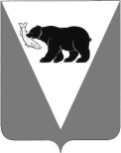 ПОСТАНОВЛЕНИЕ       АДМИНИСТРАЦИИ   УСТЬ – БОЛЬШЕРЕЦКОГО МУНИЦИПАЛЬНОГО  РАЙОНА от 13.03.2017 № 73На основании письма Министерства образования и науки Российской Федерации от   № ВК-1444/07 «О родительской плате за присмотр и уход за детьми с ограниченными возможностями здоровья в дошкольных образовательных организациях», письма Министерства образования и науки Камчатского края от г. № 23.01/3302 « О родительской плате за присмотр и уход за детьми с ОВЗ», Администрация Усть-Большерецкого муниципального района      ПОСТАНОВЛЯЕТ:Внести в Положение о порядке установления, взимания и использования родительской платы, взимаемой с родителей (законных представителей) за присмотр и уход за детьми, осваивающими образовательные программы дошкольного образования в муниципальных дошкольных образовательных учреждениях Усть-Большерецкого муниципального района, утвержденное постановлением Главы Усть-Большерецкого муниципального района  от 08.04.2014 № 132, следующее изменение:Пункт 3.4. части 3 дополнить следующими словами: «детьми с ограниченными возможностями здоровья».Управлению делами Администрации Усть-Большерецкого муниципального района обнародовать настоящее постановление и разместить на официальном сайте Администрации Усть-Большерецкого муниципального  района в информационно-телекоммуникационной сети «Интернет».Настоящее постановление вступает в силу после дня его официального опубликования и распространяется на правоотношения, возникшие с 01.01.2017 г.Контроль за исполнением данного постановления возложить на руководителя управления образования Администрации Усть-Большерецкого муниципального района. Глава Усть-Большерецкого   муниципального района                                                К. Ю. ДеникеевО внесении изменения в «Положение о порядке установления, взимания и использования родительской платы, взимаемой с родителей (законных представителей) за присмотр и уход за детьми, осваивающими образовательные программы дошкольного образования в муниципальных дошкольных образовательных учреждениях Усть-Большерецкого муниципального района», утвержденное Постановлением Администрации Усть-Большерецкого муниципального района от 08.04.14 № 132